COLEGIO EMILIA RIQUELME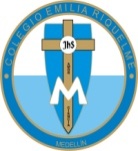 DOCENTE: ALEXANDRA OCAMPO LONDOÑOÁREA: CIENCIAS NATURALES GRADO: QUINTOTERCER PERIODO“Fe en Dios, esperanza en María, humildad y no temer.” M.E.RACTIVIDADES (agosto 03–06)Buenos días queridas estudiantes. El martes como es habitual, tendremos encuentro virtual. Objetivos: Socializar los videos: ¿cómo se propaga el sonido? y ¿qué es la luz? Desarrollar un taller evaluativo sobre la luz y el sonidoEl enlace para acceder a la plataforma Zoom, se los compartirá la profesora paula a través del grupo de WhatsApp.Cualquier inquietud, me pueden escribir a al WhatsApp: 3022249009 o al correo electrónico alexandra@campus.com.co.¡Gracias!Feliz y bendecido resto de día